Ciklus Izobrazbi - Upravljanje i kontrola korištenja Europskih strukturnih i investicijskih fondova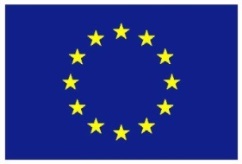 Praćenje, vrednovanje i izvještavanje19. travnja 2017. / Hrvatsko novinarsko društvo19. travnja 2017. / Hrvatsko novinarsko društvo19. travnja 2017. / Hrvatsko novinarsko društvoLista polaznikaLista polaznikaLista polaznikaIme i prezimeNaziv tijela/institucija:1.Aleksandra ValkovacFond za zaštitu okoliša i energetsku učinkovitost 2.Andrea VidovićMinistarstvo rada i mirovinskoga sustava3.Dalija NamjesnikMinistarstvo zaštite okoliša i energetike4.Davor BijelićMinistarstvo regionalnoga razvoja i fondova Europske unije5.Doris FrkovićMinistarstvo financija6.Emina LipovšćakMinistarstvo znanosti i obrazovanja7.Ivan ĐulvatMinistarstvo rada i mirovinskoga sustava8.Ivana PalčićMinistarstvo turizma9.Ivana ZoričićHrvatska agencija za malo gospodarstvo, inovacije i investicije10.Kristina ŠurinMinistarstvo kulture 11.Maja MarinovićMinistarstvo financija12.Marija KrpanMinistarstvo turizma13.Marina Salopek-PiškurMinistarstvo financija, Carinska uprava14.Marko BoljatMinistarstvo poljoprivrede15.Martina ŠestanMinistarstvo regionalnoga razvoja i fondova Europske unije16.Mihaela MarićMinistarstvo turizma17.Nada VađićAgencija za kvalitetu i akreditaciju u zdravstvu i socijalnoj skrbi18.Nikola KantociMinistarstvo financija19.Nina HorvatHrvatska agencija za malo gospodarstvo, inovacije i investicije20.Perica GabrićMinistarstvo regionalnoga razvoja i fondova Europske unije21.Renata GrčarFond za zaštitu okoliša i energetsku učinkovitost22.Sanja KušećekMinistarstvo regionalnog razvoja i fondova Europske unije23.Vedrana VujatovićMinistarstvo financija